RIWAYAT HIDUP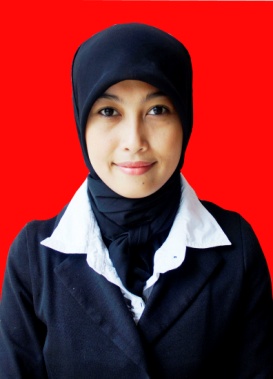 Muhtadasari S, panggilan Tadha lahir pada tanggal 23 Januari 1992 di Kota Palopo. Penulis merupakan anak ketujuh dari sebelas bersaudara hasil buah kasih dari pasangan Subbang dan Nurhayati. Peneliti sekarang bertempat tinggal di Jln A.Simpurusiang No.99 A Kota Palopo.Penulis memulai pendidikan di TK Putra II pada Tahun 1997, kemudian masuk SDN 82 Pinceppute Kota Palopo pada tahun 1998 dan tamat pada tahun 2004, kemudian masuk di SMP Negeri 1 Palopo, dan tamat tahun 2007. Pada tahun yang sama, penulis melanjutkan pendidikan di SMA Negeri 01 Unggulan Kamnre dan tamat tahun 2010. Pada tahun yang sama (2010), penulis berhasil lulus melalui PMDK (Penelusuran Minat dan Kemampuan) di Universitas Negeri Makassar Fakultas Ilmu Pendidikan Jurusan Psikologi Pendidikan dan Bimbingan Program Strata Satu (S1). Adapun pengalaman organisasi yaitu pengurus BEM FIP UNM (Bidang PTK) periode 2012-2013, Anggota AKSARA FIP UNM tahun 2012.